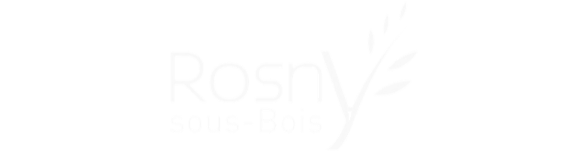 Contact : 01 48 12 88 50 – 45 rue Richard-Gardebled - cerclej@rosnysousbois.frAVERTISSEMENTLA PRÉINSCRIPTION NE SIGNIFIE PAS UNE INSCRIPTION DÉFINITIVE.Dans le cas d’une forte demande, votre préinscription sera étudiée selon certains critères.Jeunes dont les familles sont financièrement à jour avec la commune.Jeunes n’étant jamais partis en séjour avec le Cercle J.Respect de la tranche d’âge.Priorité aux Rosnéens.Mixité (contraintes d’hébergement de l’organisme de séjour).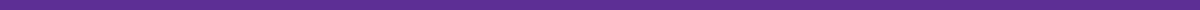 COORDONNÉESNom et prénom du responsable légal :      Adresse :      Code postal + Ville :      Téléphone domicile :      	Portable :      Téléphone Travail :      Email :      Nom et prénom du jeune :      Date de naissance :      							Âge au moment du départ :Adresse (si différente) :      CHOIX DU SÉJOUR CHOIX 1 : Séjour au Portugal du 9 au 22 juillet 2024 -- 14/17 ans   					□CHOIX 2 Séjour en Sardaigne du 12 au 25 juillet 2024 -- 11/14 ans 					□CHOIX 3 : Séjour montagne extrême du 21 juillet au 4 août 2024 –12/17 ans 				□CHOIX 4 : Séjour sports et détente sous le soleil du 22 juillet au 4 aout 2024 --11/14 ans	                             □Le 5 avril au plus tard, vous serez informé(e) par mail ou par téléphone de la suite donnée à votre préinscription en fonction des critères évoqués ci-dessus. Dans le cas où celle-ci est validée, une inscription au Cercle J devra être réalisée et les dossiers complets seront à remettre au Cercle J avec une prise de rdv avant le 3 mai 2024.DOCUMENTS À FOURNIR PAR SÉJOURSi votre préinscription est validée, voici la liste des documents à fournir pour le dossier : fiche d’inscription ;copie pièce d’identité ;fiche sanitaire + photocopie de la page des vaccins du carnet de santé ;photocopie de l’attestation de la carte vitale ;la carte famille à réaliser au guichet famille (calcul du quotient familial obligatoire) ;un premier règlement de 25 % minimum du prix du séjour (CB, chèque à l’ordre du Trésor public ou espèces) ;certificat médical à la pratique du sport proposé ;attestation de baignade (brevet de natation, test d’aisance aquatique en fonction des activités). Attention toute inscription vous engage à respecter le règlement intérieur du Cercle J.Signature du représentant légal :      	 FAIT À :      	 LE :      Conformément à la loi informatique et libertés du 6 janvier 1978, vous disposez d’un droit d’accès aux informations vous concernant. Si vous souhaitez exercer ce droit, veuillez-vous adresser au Cercle J - Arthur Rimbaud.